Čistimo okolico šole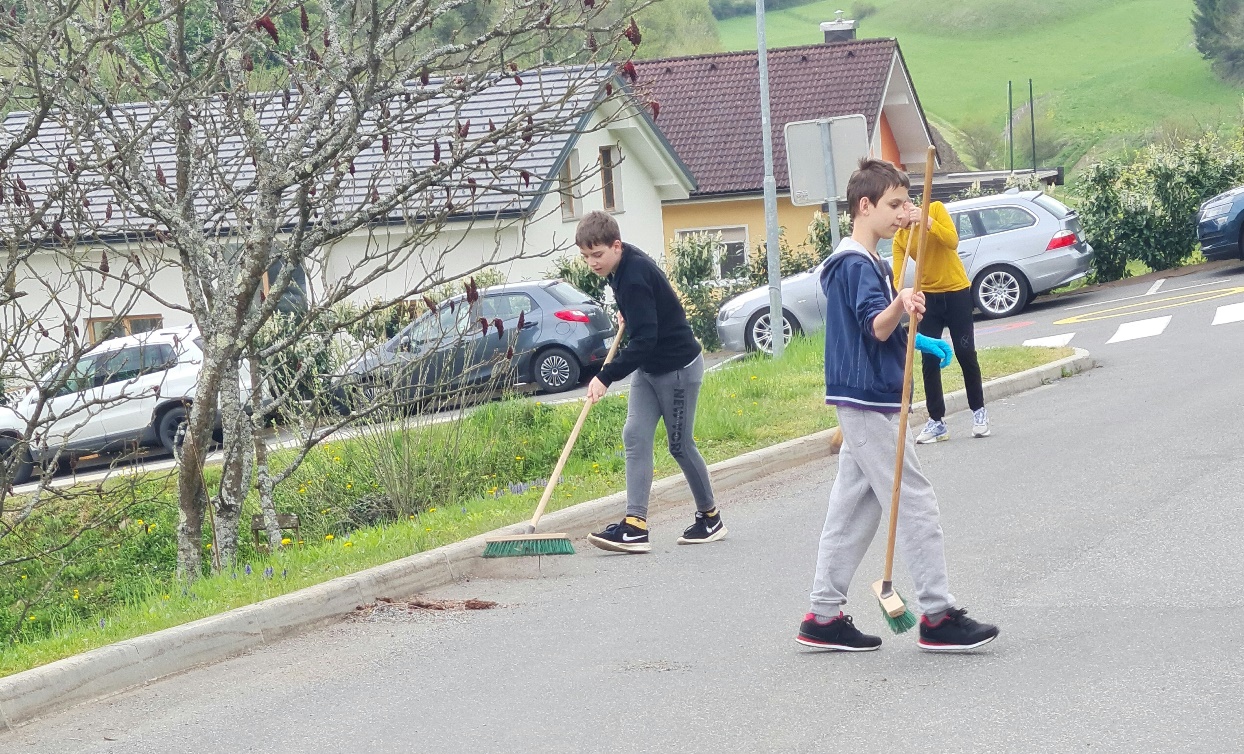 V petek, 21. 4. 2023, smo se osnovnošolci  pridružili občinski čistilni akciji.  Čistili smo 9. a, 7. b in 6. a.Ponosni smo, da vsi skupaj nismo nabrali niti za pol vreče smeti. Še največ dela smo imeli s peskom. 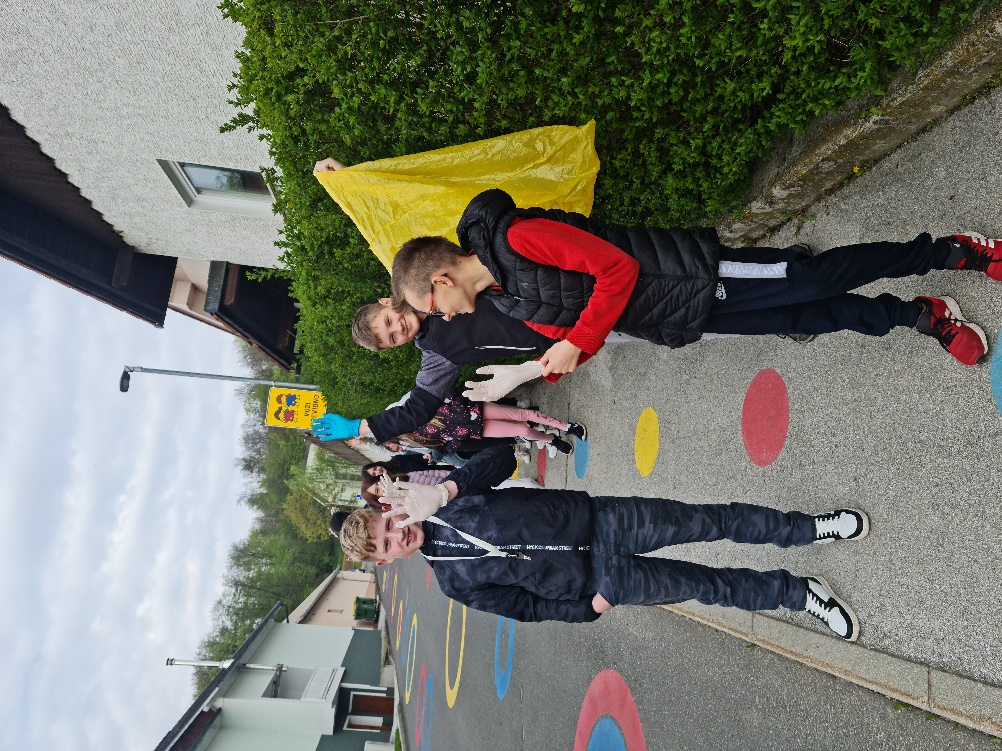 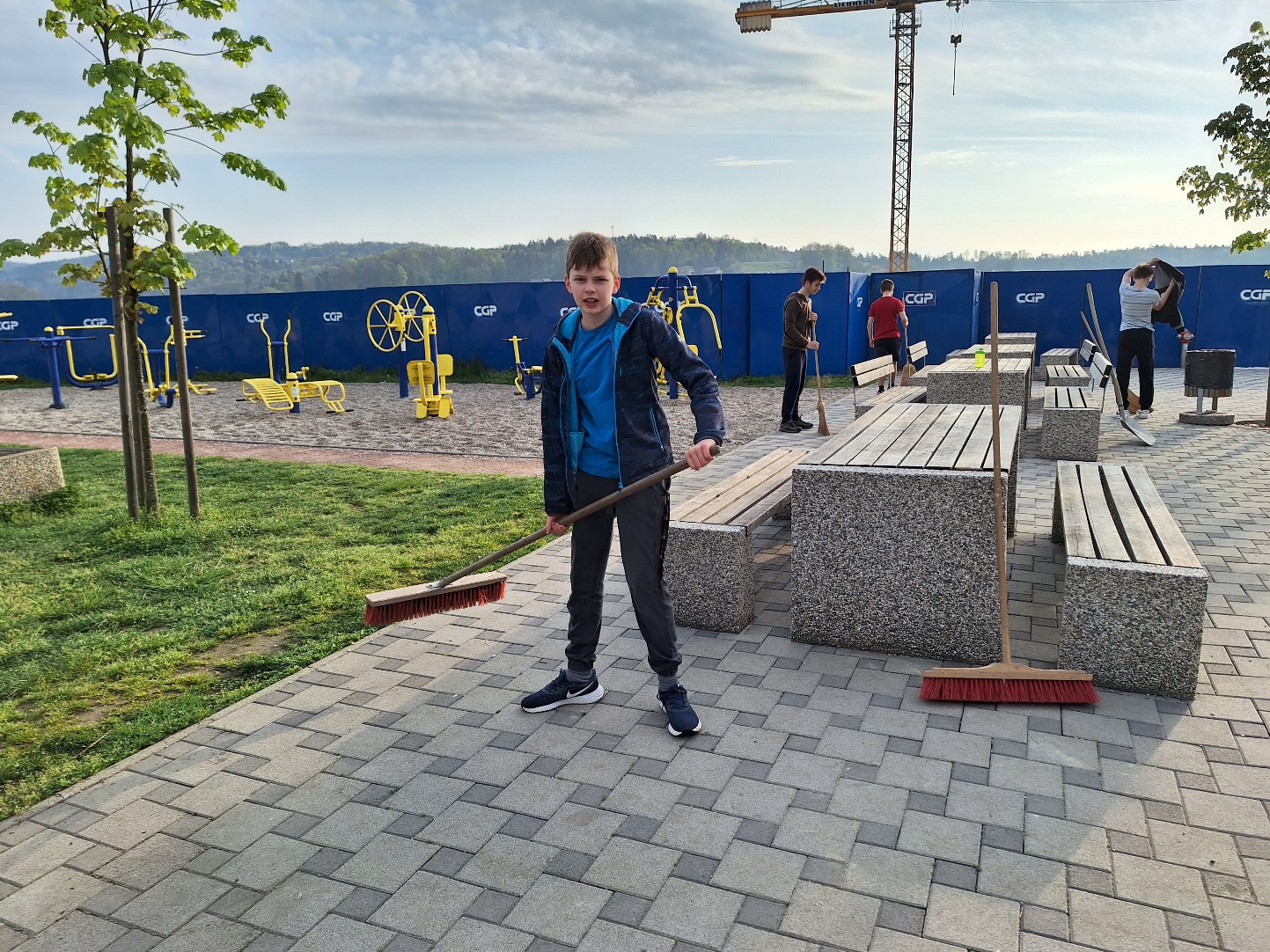 